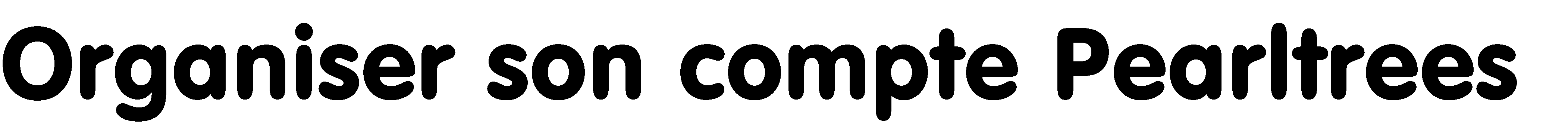 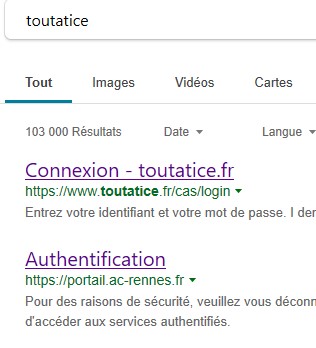 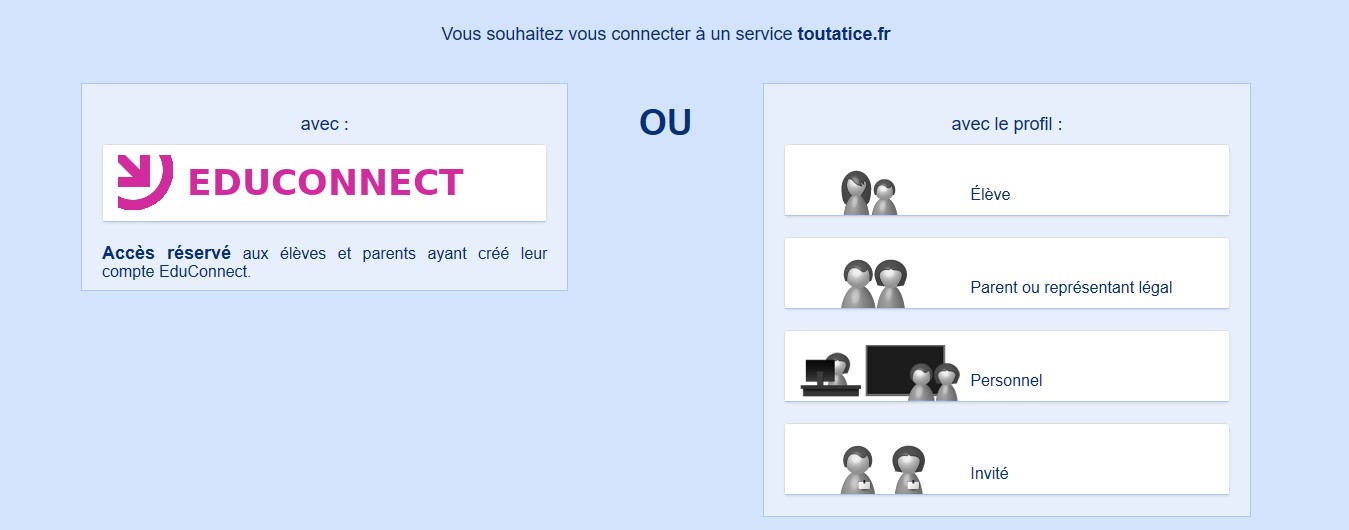 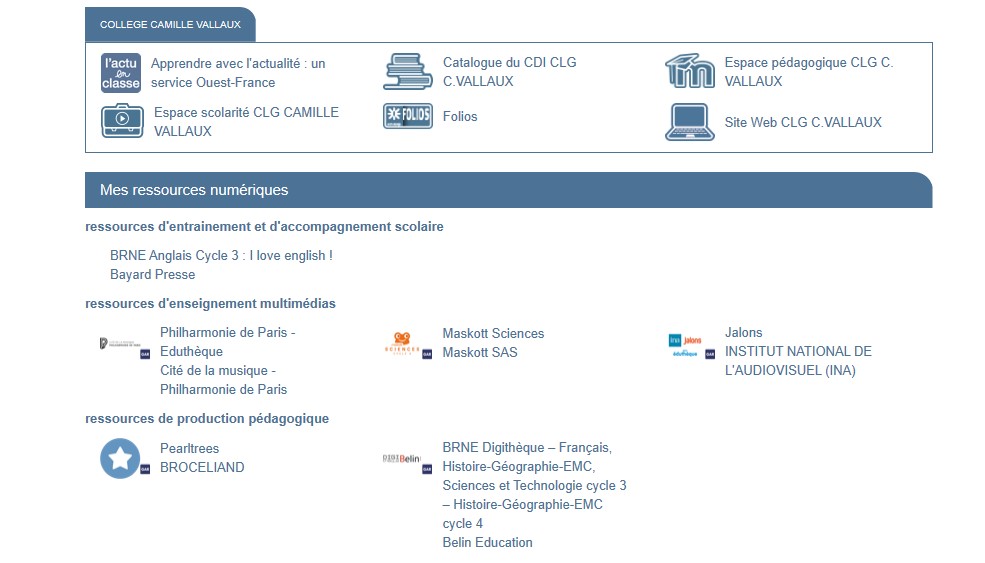 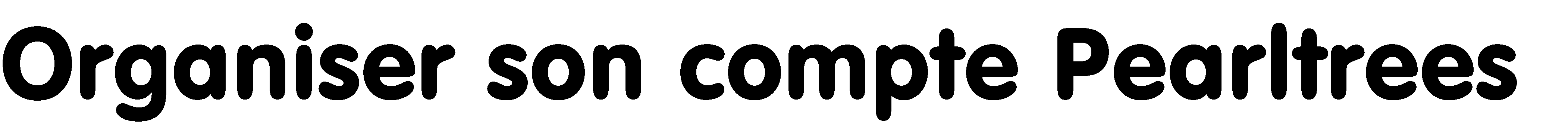 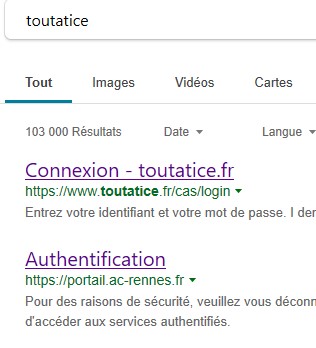 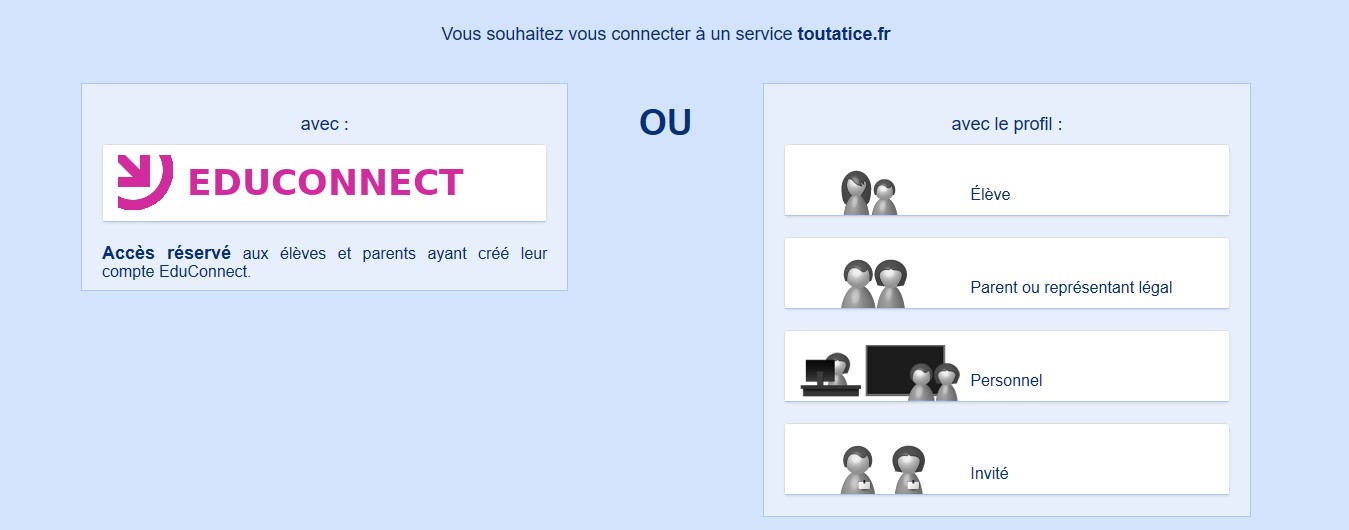 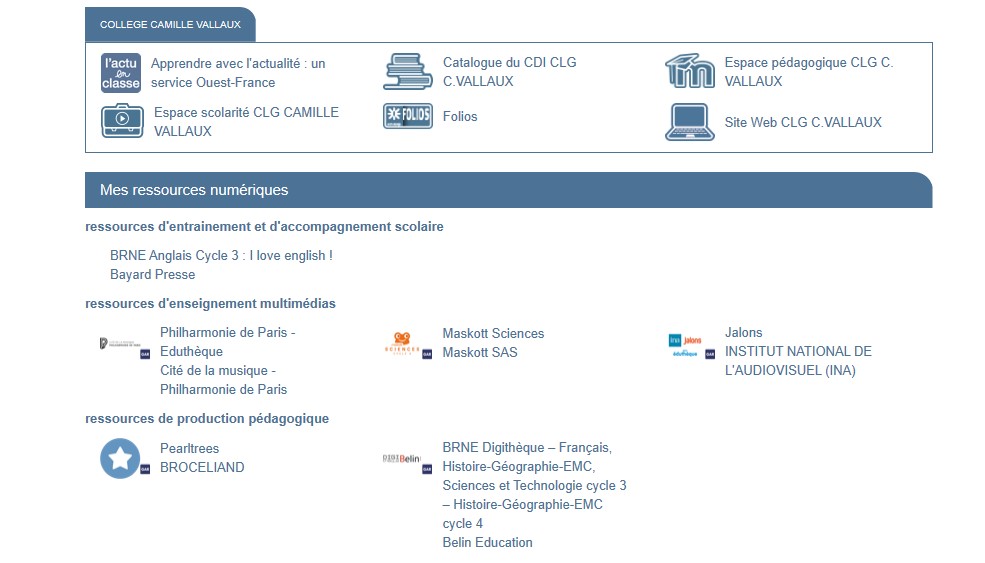  Au départ, Pearltrees est vide. C’est à vous de créer les collections : Pour cela appuyez sur la touche + 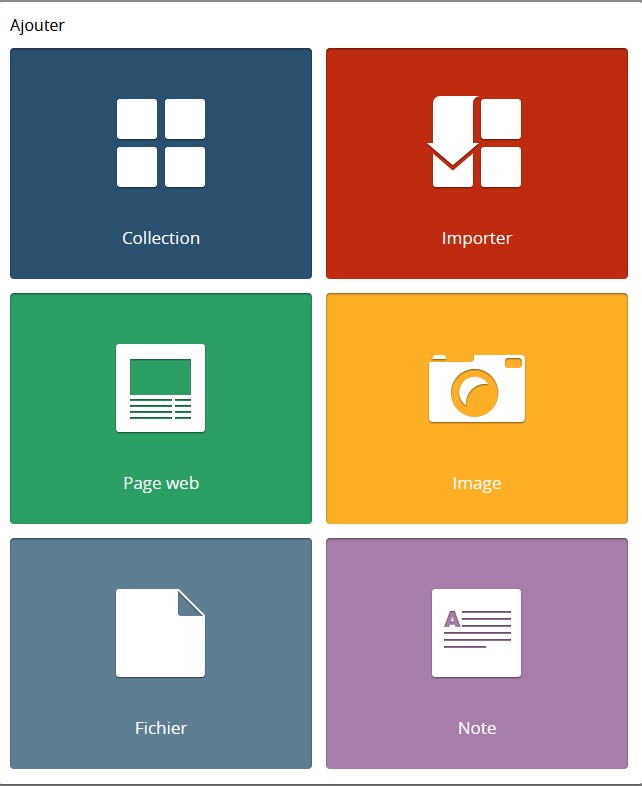 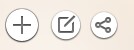 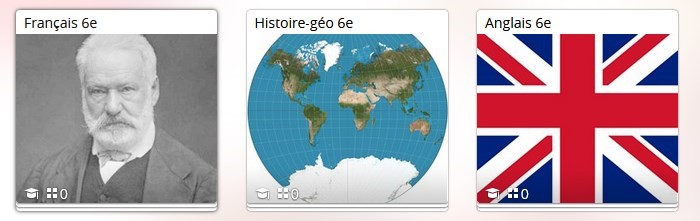 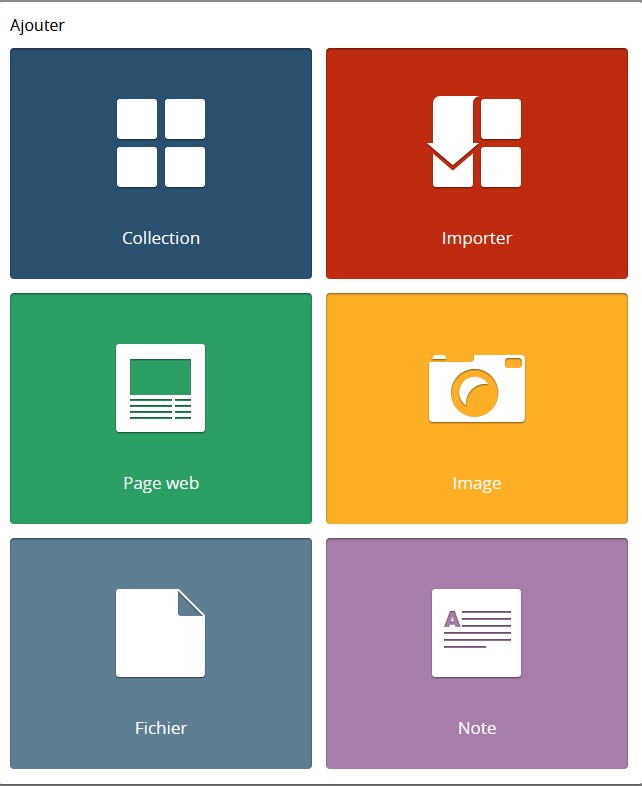 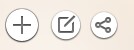 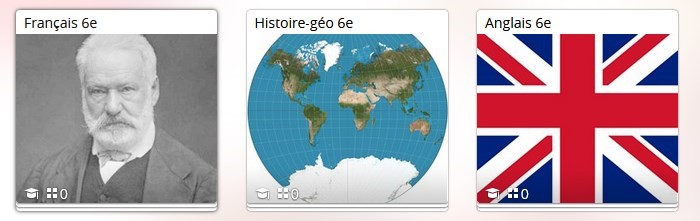 Et sélectionnez Collection 